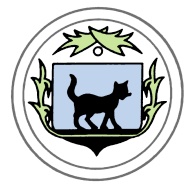 CYNGOR TREF CYDWELI / KIDWELLY TOWN COUNCILFFURFLEN SYLWADAU / FEEDBACK FORMY CEI / THE QUAYCROESAWN SYLWADAU YNGHYCLH Y CYFLEUSTERAU SYDD YNA AR HYN O BRYD:
PLEASE COMMENT ON EXISTING FACILITIES BELOW:SYLWADAU AR WELLA’R CYFLEUSTERAU:
COMMENTS ON IMPROVING FACILITIES:OS OES DIDDORDEB GENNYCH MEWN YMUNO Ȃ GRŴP GWIRFODDOL A FYDD YN GYFRIFOL AM REOLAETH A CHWADRWAETH YR ARDAL YN Y DYFODOL, NODWCH EICH MANYION CYSWLLT
ENW; CYFEIRIAD; RHIF FFÔN (CARTREF A SYMUDOL); CYFEIRIAD E-BOST

IF YOU WOULD BE INTERESTED IN JOINING A VOLUNTEER GROUP INVOLVED IN FUTURE MANAGEMENT & UPKEEP OF THE AREA, PLEASE INSERT YOUR CONTACT DETAILS:
NAME; ADDRESS; TELEPHONE (LANDLINE & MOBILE); EMAIL ADDRESS.DIOLCH / THANK YOU